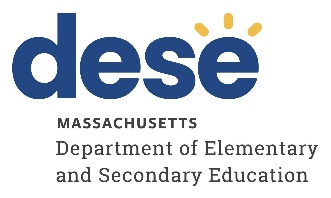 Reminder: Davis-Bacon Prevailing Wage law applies to all facilities contracts more than $2,000 paid in whole or in part with federal grant dollars (except IVAQ FC 209)The United States Department of Education recently issued an overview on state and district requirements for compliance with Davis-Bacon prevailing wage requirements for facilities projects using federal grant funds. While DESE has obtained an assurance from districts requiring compliance with Davis-Bacon as part of Capital Expenditure forms and provided guidance in conjunction with ESSER funds, DESE may monitor contracts that are and have been presented as part of the  final (Step 2) approval process to ensure inclusion of Davis-Bacon provisions (but see note below). DESE also reserves the option to request confirmation when final documentation for facilities projects (non-construction) is submitted. ESSER monitoring may include Davis-Bacon compliance checks as well.  Finally, 
Additional ResourcesPlease be sure to include federal (Davis-Bacon) contract provisions for prevailing wages for any contract:For the construction, alteration, or repair (including painting and decorating) of public buildings or public works, andWhen the contract amounts to greater than $2,000, andThe contract is paid in whole or in part using federal grant funds, not including IVAQ (which are not federal education grant funds, so Davis-Bacon does not apply).Important Reminders about Davis-Bacon and Federal GrantsPaying prevailing wages under Massachusetts law is not sufficient.Where a project receives both federal and state/local funding, the project may be subject to both Davis-Bacon prevailing wage requirements and state or local laws that similarly require payment of prevailing wage rates set by the state or locality.Where both federal and state/local prevailing wage requirements apply, contractors must pay whichever rate is higher for each job classification and meet whichever requirements are more protective of workers.Davis-Bacon prevailing wage rates are set by county and can be found on https://sam.gov (see guidance on how to find applicable federal wage rates here).Davis-Bacon requires that districts receive certified payroll records weekly and other monitoring of contractors/subcontractors to ensure accurate weekly payment of required wage rates and retention of those records, among other responsibilities.